_____ОКПО 04282521    ОГРН 1020201626059   ИНН 0218000369   КПП 021801001 _____ПРОЕКТ РЕШЕНИЯ« 24» ноябрь 2023 й.                  № 29-4/19а                    « 24 »  ноября  .   Кейекбай ауылы		                               		    д.КиекбаевоО бюджете сельского поселения Киекбаевский сельсовет муниципального района Бурзянский район Республики Башкортостан на 2024 год и на плановый период 2025 и 2026 годовСтатья 11. Утвердить основные характеристики бюджета сельского поселения Киекбаевский сельсовет муниципального района Бурзянский район Республики Башкортостан на 2024 год:1) прогнозируемый общий объем доходов бюджета сельского поселения Киекбаевский сельсовет муниципального района Бурзянский район Республики Башкортостан в сумме 3087,6 тыс.рублей;2) общий объем расходов бюджета сельского поселения Киекбаевский сельсовет муниципального района Бурзянский район Республики Башкортостан в сумме 3087,6 тыс.рублей;3) дефицит бюджета сельского поселения Киекбаевский сельсовет муниципального района Бурзянский район Республики Башкортостан в сумме 0,00 рублей;4) верхний предел муниципального внутреннего долга сельского поселения Киекбаевский сельсовет муниципального района Бурзянский район Республики Башкортостан на 1 января 2025 года в сумме 0,00 рублей.2. Утвердить основные характеристики бюджета сельского поселения Киекбаевский сельсовет муниципального района Бурзянский район Республики Башкортостан на плановый период 2025 и 2026 годов:1) прогнозируемый общий объем доходов бюджета сельского поселения Киекбаевский сельсовет муниципального района Бурзянский район Республики Башкортостан на 2025 год в сумме 2647,6 тыс.рублей и на 2026 год в сумме 2706,6 тыс.рублей;2) общий объем расходов бюджета сельского поселения Киекбаевский сельсовет муниципального района Бурзянский район Республики Башкортостан на 2025 год в сумме 2647,6 тыс.рублей, в том числе условно утвержденные расходы в сумме 60,0 тыс.рублей, и на 2026 год в сумме 2706,6 тыс.рублей, в том числе условно утвержденные расходы в сумме 119,0 тыс.рублей;3) дефицит бюджета сельского поселения Киекбаевский сельсовет муниципального района Бурзянский район Республики Башкортостан на 2025 год в сумме 0,00 рублей и на 2026 год в сумме 0,00 рублей;4) верхний предел муниципального внутреннего долга Республики Башкортостан на 1 января 2026 года в сумме 0,00 рублей и на 1 января 2027 года в сумме 0,00 рублей.Статья 2Установить, что при зачислении в бюджет сельского поселения Киекбаевский сельсовет муниципального района Бурзянский район Республики Башкортостан безвозмездных поступлений в виде добровольных взносов (пожертвований) юридических и физических лиц для казенного учреждения, находящегося в ведении соответствующего главного распорядителя средств бюджета сельского поселения Киекбаевский сельсовет муниципального района Бурзянский район Республики Башкортостан, на сумму указанных поступлений увеличиваются бюджетные ассигнования соответствующему главному распорядителю средств бюджета сельского поселения Киекбаевский сельсовет муниципального района Бурзянский район Республики Башкортостан для последующего доведения в установленном порядке до указанного казенного учреждения лимитов бюджетных обязательств для осуществления расходов, соответствующих целям, на достижение которых предоставлены добровольные взносы (пожертвования).Статья 3Установить поступления доходов в бюджет сельского поселения Киекбаевский сельсовет муниципального района Бурзянский район Республики Башкортостан на 2024 год и на плановый период 2025 и 2026 годов согласно приложению 1 к настоящему Решению.Статья 41. Утвердить в пределах общего объема расходов бюджета сельского поселения Киекбаевский сельсовет муниципального района Бурзянский район Республики Башкортостан, установленного статьей 1 настоящего Решения, распределение бюджетных ассигнований сельского поселения Киекбаевский сельсовет муниципального района Бурзянский район Республики Башкортостан на 2024 год и на плановый период 2025 и 2026 годов:1) по разделам, подразделам, целевым статьям (муниципальным программам сельского поселения Киекбаевский сельсовет муниципального района Бурзянский район Республики Башкортостан и непрограммным направлениям деятельности), группам видов расходов классификации расходов бюджетов согласно приложению 2 к настоящему Решению;2) по целевым статьям (муниципальным программам сельского поселения Киекбаевский сельсовет муниципального района Бурзянский район Республики Башкортостан и непрограммным направлениям деятельности), группам видов расходов классификации расходов бюджетов согласно приложению 3 к настоящему Решению.2. Утвердить ведомственную структуру расходов бюджета сельского поселения Киекбаевский сельсовет муниципального района Бурзянский район Республики Башкортостан на 2024 год и на плановый период 2025 и 2026 годов согласно приложению 4 к настоящему Решению.Статья 5Казначейское обслуживание казначейских счетов, открытых администрации сельского поселения Киекбаевский сельсовет муниципального района Бурзянский район Республики Башкортостан, осуществляется Упавлением Федерального казначейства по Республике Башкортостан в порядке, установленном бюджетным законодательством Российской Федерации. Статья 6Утвердить объем бюджетных ассигнований Дорожного фонда сельского поселения Киекбаевский сельсовет муниципального района Бурзянский район Республики Башкортостан на 2024 год в сумме 230,0 тыс.рублей, на 2025 год в сумме 230,0 тыс.рублей и на 2026 год в сумме 230,0 тыс.рублей.Статья 71. Установить, что решения и иные нормативные правовые акты сельского поселения Киекбаевский сельсовет муниципального района Бурзянский район Республики Башкортостан, предусматривающие принятие новых видов расходных обязательств или увеличение бюджетных ассигнований на исполнение существующих видов расходных обязательств сверх утвержденных в бюджете сельского поселения Киекбаевский сельсовет муниципального района Бурзянский район Республики Башкортостан на 2024 год и на плановый период 2025 и 2026 годов, а также сокращающие его доходную базу, подлежат исполнению при изыскании дополнительных источников доходов бюджета сельского поселения Киекбаевский сельсовет муниципального района Бурзянский район Республики Башкортостан и (или) сокращении бюджетных ассигнований по конкретным статьям расходов бюджета сельского поселения Киекбаевский сельсовет муниципального района Бурзянский район Республики Башкортостан при условии внесения соответствующих изменений в настоящее Решение.2. Проекты решений и иных нормативных правовых актов сельского поселения Киекбаевский сельсовет муниципального района Бурзянский район Республики Башкортостан, требующие введения новых видов расходных обязательств или увеличения бюджетных ассигнований по существующим видам расходных обязательств сверх утвержденных в бюджете сельского поселения Киекбаевский сельсовет муниципального района Бурзянский район Республики Башкортостан на 2024 год и на плановый период 2025 и 2026 годов либо сокращающие его доходную базу, вносятся только при одновременном внесении предложений о дополнительных источниках доходов бюджета сельского поселения Киекбаевский сельсовет муниципального района Бурзянский район Республики Башкортостан и (или) сокращении бюджетных ассигнований по конкретным статьям расходов бюджета сельского поселения Киекбаевский сельсовет муниципального района Бурзянский район Республики Башкортостан.3. Администрация сельского поселения Киекбаевский сельсовет муниципального района Бурзянский район Республики Башкортостан не вправе принимать решения, приводящие к увеличению в 2024–2026 годах численности муниципальных служащих сельского поселения Киекбаевский сельсовет муниципального района Бурзянский район Республики Башкортостан и работников организаций бюджетной сферы, за исключением случаев, связанных с реализацией поручений Главы Республики Башкортостан об отмене ограничений по увеличению штатной численности муниципальных служащих Республики Башкортостан.Статья 81. Установить верхний предел муниципального внутреннего долга сельского поселения КИЕКБАЕВСКИЙ сельсовет муниципального района Бурзянский район Республики Башкортостан по муниципальным гарантиям сельского поселения КИЕКБАЕВСКИЙ сельсовет муниципального района Бурзянский район Республики Башкортостан в валюте Российской Федерации на 1 января 2025 года в сумме 0,00 рублей, на 1 января 2026года в сумме 0,00 рублей, на 1 января 2027года в сумме 0,00рублей.2. Утвердить общий объем бюджетных ассигнований на исполнение муниципальных гарантий сельского поселения Киекбаевский сельсовет муниципального района Бурзянский район Республики Башкортостан по возможным гарантийным случаям на 2024 год в сумме 0,00 рубля, на 2025 год в сумме 0,00 рубля и на 2026 год в сумме 0,00 рубля.Статья 91. Установить в соответствии с пунктом 8 статьи 217 Бюджетного кодекса Российской Федерации и Решением Совета сельского поселения Киекбаевский сельсовет муниципального района Бурзянский район Республики Башкортостан от 15.04.2022 года №28-33/96 «Об утверждении положения о бюджетном процессе в сельском поселении Киекбаевский сельсовет муниципальном районе Бурзянский район Республики Башкортостан» дополнительные основания для внесения изменений в сводную бюджетную роспись бюджета сельского поселения Киекбаевский сельсовет муниципального района Бурзянский район Республики Башкортостан на текущий финансовый год и на плановый период, связанные с особенностями исполнения бюджета сельского поселения Киекбаевский сельсовет муниципального района Бурзянский район Республики Башкортостан: перераспределение бюджетных ассигнований между разделами, подразделами, целевыми статьями, видами расходов классификации расходов бюджетов в пределах средств, предусмотренных главному распорядителю средств бюджета сельского поселения Киекбаевский сельсовет муниципального района Бурзянский район Республики Башкортостан, в размере экономии, возникшей в ходе исполнения бюджета сельского поселения Киекбаевский сельсовет муниципального района Бурзянский район Республики Башкортостан, по результатам закупок товаров, работ, услуг путем проведения конкурентных способов определения поставщиков (подрядчиков, исполнителей).2. Установить, что средства, за исключением бюджетных ассигнований 
на обслуживание муниципального долга сельского поселения КИЕКБАЕВСКИЙ сельсовет муниципального района Бурзянский район Республики Башкортостан, бюджетных ассигнований Дорожного фонда муниципального района Бурзянский район Республики Башкортостан, бюджетных ассигнований на реализацию Республиканской адресной инвестиционной программы Республики Башкортостан, бюджетных ассигнований за счет безвозмездных поступлений, бюджетных ассигнований на реализацию мероприятий региональных проектов и бюджетных ассигнований, в целях софинансирования которых предоставляются из республиканского и федерального бюджета субсидии и иные межбюджетные трансферты, в объеме сумм экономии средств бюджета сельского поселения КИЕКБАЕВСКИЙ сельсовет муниципального района Бурзянский район Республики Башкортостан по результатам проведения конкурентных способов определения поставщиков (подрядчиков, исполнителей) при осуществлении закупок товаров, работ, услуг в 2024 году, сложившейся у их получателей – органов местного самоуправления, подлежат использованию получателями – органами местного самоуправления в порядке, установленном Администрацией муниципального района Бурзянский район Республики Башкортостан.3. Установить, что исполнение бюджета сельского поселения Киекбаевский сельсовет муниципального района Бурзянский район Республики Башкортостан в 2024 году осуществляется с учетом особенностей исполнения бюджетов бюджетной системы Российской Федерации в 2024 году, определенных действующим федеральным законодательством.Статья 10Настоящее Решение вступает в силу с 1 января 2024 года.Председатель Совета сельскогопоселения Киекбаевский сельсоветмуниципального района Бурзянский сельсоветРеспублики Башкортостан:                                                           С.С.Сагитов					БАШКОРТОСТАН РЕСПУБЛИКАҺЫБӨРЙӘН РАЙОНЫМУНИЦИПАЛЬ РАЙОНЫНЫҢ     КЕЙЕКБАЙ АУЫЛ СОВЕТЫАУЫЛ БИЛӘМӘҺЕ СОВЕТЫСалауат Юлаев урамы , 13 й., Кейекбай ауылы, 453588  тел.(34755) 3-33-14, факс(34755) 3-33-14Email: kiekbae@yandex.ru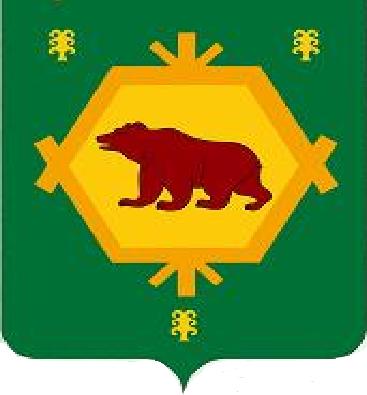 СОВЕТ СЕЛЬСКОГО  ПОСЕЛЕНИЯ   КИЕКБАЕВСКИЙ СЕЛЬСОВЕТ МУНИЦИПАЛЬНОГО РАЙОНА БУРЗЯНСКИЙ РАЙОНРЕСПУБЛИКИ БАШКОРТОСТАН ул.Салавата Юлаева , д.13,д.Киекбаево, 453588тел.(34755) 3-33-14,факс(34755) 3-33-14КАРАРРЕШЕНИЕ